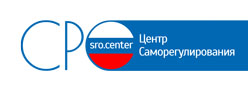 <Письмо> Минрегиона России от 27.02.2012 N 3988-ИП/08
<О применении постановления Правительства РФ от 24.03.2011 N 207>Документ подготовлен sro.centerМИНИСТЕРСТВО РЕГИОНАЛЬНОГО РАЗВИТИЯ РОССИЙСКОЙ ФЕДЕРАЦИИПИСЬМОот 27 февраля 2012 г. N 3988-ИП/08Министерством регионального развития Российской Федерации рассмотрено обращение от 25.08.2011 N 02-1237/11 по вопросам применения постановления Правительства Российской Федерации от 24.03.2011 N 207 "О минимально необходимых требованиях к выдаче саморегулируемыми организациями свидетельств о допуске к работам на особо опасных и технически сложных объектах капитального строительства, оказывающим влияние на безопасность указанных объектов" (далее - Постановление N 207), и сообщается следующее.В соответствии со статьей 3 Федерального закона Российской Федерации от 21.11.1995 N 170-ФЗ "Об использовании атомной энергии" (далее - Закон) к объектам использования атомной энергии относятся:ядерные установки - сооружения и комплексы с ядерными реакторами, в том числе атомные станции, суда и другие плавсредства, космические и летательные аппараты, другие транспортные и транспортабельные средства; сооружения и комплексы с промышленными, экспериментальными и исследовательскими ядерными реакторами, критическими подкритическими ядерными стендами; сооружения, комплексы, полигоны, установки и устройства с ядерными зарядами для использования в мирных целях; другие содержащие ядерные материалы сооружения, комплексы, установки для производства, использования, переработки, транспортирования ядерного топлива и ядерных материалов;радиационные источники - не относящиеся к ядерным установкам комплексы, установки, аппараты, оборудование и изделия, в которых содержатся радиоактивные вещества или генерируется ионизирующее излучение;пункты хранения ядерных материалов и радиоактивных веществ, пункты хранения, хранилища радиоактивных отходов (далее - пункты хранения) - стационарные объекты и сооружения, не относящиеся к ядерным установкам, радиационным источникам и предназначенные для хранения ядерных материалов и радиоактивных веществ, хранения или захоронения радиоактивных отходов;тепловыделяющая сборка ядерного реактора - машиностроительное изделие, содержащее ядерные материалы и предназначенное для получения тепловой энергии в ядерном реакторе за счет осуществления контролируемой ядерной реакции;облученные тепловыделяющие сборки ядерного реактора - облученные в ядерном реакторе и извлеченные из него тепловыделяющие сборки, содержащие отработавшее ядерное топливо;ядерные материалы - материалы, содержащие или способные воспроизвести делящиеся (расщепляющиеся) ядерные вещества;радиоактивные вещества - не относящиеся к ядерным материалам вещества, испускающие ионизирующее излучение;радиоактивные отходы - не подлежащие дальнейшему использованию материалы и вещества, а также оборудование, изделия (в том числе отработавшие источники ионизирующего излучения), содержание радионуклидов в которых превышает уровни, установленные в соответствии с критериями, установленными Правительством Российской Федерации.Под полным жизненным циклом объекта использования атомной энергии в зависимости от категории объекта применения вышеуказанного Закона понимаются размещение, проектирование (включая изыскания), конструирование, производство, сооружение или строительство (включая монтаж, наладку, ввод в эксплуатацию), эксплуатация, реконструкция, капитальный ремонт, вывод из эксплуатации (закрытие), транспортирование (перевозка), обращение, хранение, захоронение и утилизация объектов использования атомной энергии.При этом согласно статьи 3 Закона его действие не распространяется на объекты, содержащие или использующие ядерные материалы и радиоактивные вещества в количествах и с активностью (и (или) испускающие ионизирующее излучение с интенсивностью или энергией) менее установленных федеральными нормами и правилами в области использования атомной энергии значений, для которых требуются разрешения федеральных органов исполнительной власти в области государственного регулирования безопасности (далее - органы государственного регулирования безопасности) при использовании атомной энергии при осуществлении деятельности с указанными объектами, если иное не предусмотрено законодательством Российской Федерации.В связи с этим для целей определения видов объектов капитального строительства, в отношении которых распространяются требования Постановления N 207, необходимо руководствоваться перечнем видов объектов капитального строительства, непосредственно указанным в пункте 3 приложения N 1 к Постановлению N 207, а именно: объекты с ядерными установками, объекты ядерного оружейного комплекса, ускорители элементарных частиц и горячих камер, объекты хранения ядерных материалов и радиоактивных веществ, хранилища радиоактивных отходов, объекты ядерного топливного цикла, объекты по добыче и переработке урана. В отношении иных объектов капитального строительства действие Постановления N 207 не распространяется.Постановлением N 207 определены минимально необходимые требования к выдаче саморегулируемыми организациями свидетельств о допуске к работам по строительству, реконструкции и капитальному ремонту объектов капитального строительства, которые оказывают влияние на безопасность объектов использования атомной энергии.При решении вопроса об отнесении работ по строительству, реконструкции и капитальному ремонту объектов капитального строительства к работам, которые оказывают влияние на безопасность объектов использования атомной энергии, необходимо руководствоваться следующим:- такие виды работ должны входить в Перечень видов работ, которые оказывают влияние на безопасность объектов капитального строительства, утвержденный приказом Минрегиона России от 30.12.2010 N 624 (в редакции приказа Минрегиона России от 23.06.2010 N 294);- такие виды работ должны обеспечивать строительство, реконструкцию или капитальный ремонт здания или сооружения, непосредственно предназначенного для производства, использования, переработки, хранения, утилизации ядерных материалов или радиоактивных веществ, либо объектов, технологически связанных с такими зданиями и сооружениями, например сети инженерно-технического обеспечения указанных зданий и сооружений.Строительство объектов, содержащих или использующих ядерные материалы и радиоактивные вещества, осуществляется в соответствии с проектной документацией, включающей в себя, в отдельных случаях, строительство вспомогательных объектов недвижимости, таких как подъездные пути, строительные базы, объекты для проживания обслуживающего персонала, здания столовых, спортзалов, складов, медпунктов, учебных центров и т.д. Включение вспомогательных объектов капитального строительства в единую проектную документацию с объектами, содержащими или использующими ядерные материалы и радиоактивные вещества, не является критерием для отнесения работ по строительству, реконструкции и капитальному ремонту указанных объектов капитального строительства, к работам, которые оказывают влияние на безопасность объектов использования атомной энергии.Учитывая изложенное, приложение N 1, 2, 3 Постановления N 207 не распространяется в отношении работ, выполняемых на объектах и их инженерных сетях, технологически не связанных с функционированием объектов использования атомной энергии.__________________________________________________________________________________